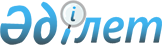 Мәдени, спорттық және спорттық-бұқаралық іс-шаралар афишаларын орналастыру үшін арнайы бөлінген орындардың тізбесін бекіту туралыПавлодар облысы Екібастұз қаласы әкімдігінің 2023 жылғы 13 қыркүйектеғі № 750/9 қаулысы. Павлодар облысының Әділет департаментінде 2023 жылғы 14 қыркүйекте № 7393-14 болып тіркелді
      Қазақстан Республикасының "Жарнама туралы" Заңының 17-2-бабы  1-тармағының 1-1) тармақшасына сәйкес, Екібастұз қаласының әкімдігі ҚАУЛЫ ЕТЕДІ: 
      1. Мәдени, спорттық және спорттық-бұқаралық іс-шаралар афишаларын орналастыру үшін арнайы бөлінген орындардың тізбесі осы қаулының қосымшасына сәйкес бекітілсін. 
      2. Осы қаулының орындалуын бақылау Екібастұз қаласы әкімінің орынбасары Б.С. Имангалиеваға жүктелсін. 
      3. Осы қаулы оның алғашқы ресми жарияланған күнінен кейін күнтізбелік он күн өткен соң қолданысқа енгізіледі. 
					© 2012. Қазақстан Республикасы Әділет министрлігінің «Қазақстан Республикасының Заңнама және құқықтық ақпарат институты» ШЖҚ РМК
				
      Екібастұз қаласының әкімі 

А. Бейсекин
Екібастұз қаласы
әкімдігінің 2023 жылғы
13 қыркүйектегі № 750/9
қаулыға қосымша
№
р/н
Мәдени, спорттық және спорттық-бұқаралық іс-шаралар афишаларын орналастыру үшін арнайы бөлінген орындардың тізбесі
1
2
 Екібастұз қаласы
 Екібастұз қаласы
1
Мұхтар Әуезов көшесі 149, "Екібастұз қаласы әкімдігі мәдениет тілдерді дамыту, дене шынықтыру және спорт бөлімінің "Өнер" қалалық мәдениет сарайы" коммуналдық мемлекеттік қазыналық кәсіпорны ғимаратының ішінде
2
Кеншілер көшесі 1-3, Екібастұз қаласы әкімдігі мәдениет, тілдерді дамыту, спорт және дене шынықтыру бөлімінің "Атамұра" мәдениет орталығы" коммуналдық мемлекеттік қазыналық кәсіпорны ғимаратының ішінде
3
Мәшһүр Жүсіп көшесі 101, "Екібастұз қаласы әкімдігі мәдениет тілдерді дамыту, дене шынықтыру және спорт бөлімінің "Достық үйі" коммуналдық мемлекеттік мекемесі ғимаратының ішінде
4
Мәшһүр Жүсіп көшесі 51, "Екібастұз қаласы әкімдігі мәдениет тілдерді дамыту, дене шынықтыру және спорт бөлімінің "Орталықтандырылған кітапханалар жүйесі" коммуналдық мемлекеттік мекемесі ғимаратының ішінде 
5
Омбы көшесі, "Теміржол вокзалы" автобус аялдамасының оң жағында
6
Горняков көшесі, "Нарық" автобус аялдамасының сол жағында
7
Мәшһүр Жүсіп көшесі, "Қазақстан" автобус аялдамасынының сол жағында 
8
Мәшһүр Жүсіп көшесі, "Достық" автобус аялдамасының оң жағында
9
Мәшһүр Жүсіп көшесі, "Қызмет көрсету орталығы" автобус аялдамасының оң жағында
10
Мәшһүр Жүсіп көшесі, "Салық комитеті" автобус аялдамасының оң жағында
11
Мәшһүр Жүсіп көшесі, "168 квартал" автобус аялдамасының сол жағында
12
Мәшһүр Жүсіп көшесі, "31 шағын ауданы" автобус аялдамасының оң жағында
13
Мұхтар Әуезов көшесі 47 Б, "MaxiMall" сауда-ойын-сауық орталығының автобус аялдамасының оң жағында
14
Мұхтар Әуезов көшесі, "Болашақ" автобус аялдамасының оң жағында
15
Мұхтар Әуезов көшесі, "Саябақ аймағы" автобус аялдамасының оң жағында
16
Мұхтар Әуезов көшесі, "Қазыбек Нұралин" автобус аялдамасының сол жағында
17
Мұхтар Әуезов көшесі, "15 шағын ауданы" автобус аялдамасының сол жағында
18
Мұхтар Әуезов көшесі, "Муниципалды базар" автобус аялдамасының оң жағында
19
Мұхтар Әуезов көшесі 62 А, Павлодар облысы әкімдігінің, Павлодар облысы туризмді және спортты дамыту басқармасының "Екібастұз қаласының № 1 балалар-жасөспірімдер спорт мектебі" коммуналдық мемлекеттік қазыналық кәсіпорны ғимаратының ішінде
20
Пішембаев көшесі 2, "Промсервис-Отан" жауапкершілігі шектеулі серіктестігі хокей корты ғимаратының ішінде
21
Академик Марденов бульвары 7, Павлодар облысы туризмді және спортты дамыту басқармасының "Екібастұз қаласының №3 балалар-жасөспірімдер спорт мектебі" коммуналдық мемлекеттік қазыналық кәсіпорны ғимаратының ішінде
22
Абай көшесі 55А, Павлодар облысы әкімдігінің, Павлодар облысының туризм және спортты дамыту басқармасының "Жасыбай" балалар-жасөспірімдер спорт мектебі" коммуналдық мемлекеттік қазыналық кәсіпорны ғимаратының ішінде, 
23
Қонаев көшесі 42, "Екібастұз қаласы әкімдігі мәдениет тілдерді дамыту, дене шынықтыру және спорт бөлімінің "Өнер" қалалық мәдениет сарайы" коммуналдық мемлекеттік қазыналық кәсіпорны "Шахтер" стадионның кіреберіс жағында
Ақкөл ауылдық округі
Ақкөл ауылдық округі
24
Ақкөл ауылы, Мейрам Асылғазин көшесі 14-құрылыс, "Екібастұз қаласы әкімдігі мәдениет, тілдерді дамыту, спорт және дене шынықтыру бөлімінің "Атамұра" мәдениет орталығы" коммуналдық мемлекеттік қазыналық кәсіпорны ғимаратының ішінде
25
Зеленая роща ауылы, Зеленая роща көшесі 61, "Екібастұз қаласы әкімдігі мәдениет, тілдерді дамыту, спорт және дене шынықтыру бөлімінің "Атамұра" мәдениет орталығы" коммуналдық мемлекеттік қазыналық кәсіпорны ғимаратының ішінде
Байет ауылдық округі
Байет ауылдық округі
26
Атығай ауылы, Сарыарқа көшесі 4, "Екібастұз қаласы әкімдігі мәдениет, тілдерді дамыту, спорт және дене шынықтыру бөлімінің "Атамұра" мәдениет орталығы" коммуналдық мемлекеттік қазыналық кәсіпорны ғимаратының ішінде
27
Байет ауылы, Торайғыров көшесі 9А құрылыс, "Екібастұз қаласы әкімдігі мәдениет, тілдерді дамыту, спорт және дене шынықтыру бөлімінің "Атамұра" мәдениет орталығы" коммуналдық мемлекеттік қазыналық кәсіпорны Бәйет ауылдық клубы ғимаратының ішінде
Төрт-Құдық ауылдық округі
Төрт-Құдық ауылдық округі
28
Бозшакөл ауылы, Школьная көшесі 1а, "Екібастұз қаласы әкімдігі мәдениет, тілдерді дамыту, спорт және дене шынықтыру бөлімінің "Атамұра" мәдениет орталығы" коммуналдық мемлекеттік қазыналық кәсіпорны Бозшакөл ауылдық клубы ғимаратының ішінде
29
Төрт-Құдық ауылы, Фабричная көшесі 11-құрылыс, "Екібастұз қаласы әкімдігі мәдениет, тілдерді дамыту, спорт және дене шынықтыру бөлімінің "Атамұра" мәдениет орталығы" коммуналдық мемлекеттік қазыналық кәсіпорны Төрт-құдық ауылдық клубы ғимаратының ішінде
Теміржол ауылдық округі
Теміржол ауылдық округі
30
Құлакөл ауылы, Центральная көшесі 116, "Екібастұз қаласы әкімдігі мәдениет, тілдерді дамыту, спорт және дене шынықтыру бөлімінің "Атамұра" мәдениет орталығы" коммуналдық мемлекеттік қазыналық кәсіпорны Құлакөл ауылдық клубы ғимаратының ішінде
31
Қарасор ауылы, Шайха көшесі 16, "Екібастұз қаласы әкімдігі мәдениет, тілдерді дамыту, спорт және дене шынықтыру бөлімінің "Атамұра" мәдениет орталығы" коммуналдық мемлекеттік қазыналық кәсіпорны Қарасор ауылдық клубы ғимаратының ішінде
32
Құдайкөл ауылы, Хамиев көшесі 5-құрылыс, "Екібастұз қаласы әкімдігі мәдениет, тілдерді дамыту, спорт және дене шынықтыру бөлімінің "Атамұра" мәдениет орталығы" коммуналдық мемлекеттік қазыналық кәсіпорны Құдайкөл ауылдық клубы ғимаратының ішінде
Қоянды ауылдық округі
Қоянды ауылдық округі
33
Қоянды ауылы, Жас дәурен көшесі 56, "Екібастұз қаласы әкімдігі мәдениет, тілдерді дамыту, спорт және дене шынықтыру бөлімінің "Атамұра" мәдениет орталығы" коммуналдық мемлекеттік қазыналық кәсіпорны ғимаратының ішінде
34
Бесқауға ауылы, Мәшһүр Жүсіп Көпеев көшесі 4, "Екібастұз қаласы әкімдігі мәдениет, тілдерді дамыту, спорт және дене шынықтыру бөлімінің "Атамұра" мәдениет орталығы" коммуналдық мемлекеттік қазыналық кәсіпорны ауылдық клубы ғимаратының ішінде
Академик Әлкей Марғұлан атындағы ауылы 
Академик Әлкей Марғұлан атындағы ауылы 
35
Академик Әлкей Марғұлан атындағы ауылы, Бейбітшілік көшесі 13/1 ғимараты, "Екібастұз қаласы әкімдігі мәдениет, тілдерді дамыту, спорт және дене шынықтыру бөлімінің "Атамұра" мәдениет орталығы" коммуналдық мемлекеттік қазыналық кәсіпорны ғимаратының ішінде
Сарықамыс ауылдық округі
Сарықамыс ауылдық округі
36
Сарықамыс ауылы, Абай көшесі 1, "Екібастұз қаласы әкімдігі мәдениет, тілдерді дамыту, спорт және дене шынықтыру бөлімінің "Атамұра" мәдениет орталығы" коммуналдық мемлекеттік қазыналық кәсіпорны Сарықамыс ауылдық клубы ғимаратының ішінде
Екібастұз ауылдық округі
Екібастұз ауылдық округі
37
Тай ауылы, Тәуелсіздік көшесі 78-құрылыс, "Екібастұз қаласы әкімдігі мәдениет, тілдерді дамыту, спорт және дене шынықтыру бөлімінің "Атамұра" мәдениет орталығы" коммуналдық мемлекеттік қазыналық кәсіпорны ауылдық клубы ғимаратының ішінде
38
Төртүй ауылы, Құмат Тұрсынов көшесі 9 А құрылымы, "Екібастұз қаласы әкімдігі мәдениет, тілдерді дамыту, спорт және дене шынықтыру бөлімінің "Атамұра" мәдениет орталығы" коммуналдық мемлекеттік қазыналық кәсіпорны Төртүй ауылының ауылдық клубы ғимаратының ішінде
Шиқылдақ ауылы
Шиқылдақ ауылы
39
Шиқылдақ ауылы, Школьная көшесі 13, "Екібастұз қаласы әкімдігі мәдениет, тілдерді дамыту, спорт және дене шынықтыру бөлімінің "Атамұра" мәдениет орталығы" коммуналдық мемлекеттік қазыналық кәсіпорны ауылдық клубы ғимаратының ішінде